NOME E SOBRENOME 	 	 	 	 	 	 	 Endereço, n° - BairroCEP – Cidade-EstadoTelefones – e-mailIdade – Nacionalidade – Estado CivilObjetivo: ANALISTA DE PUBLICIDADE E PROPAGANDA Síntese de Qualificações   Carreira desenvolvida na área de Publicidade e Propaganda, com experiência no planejamento e criação de campanhas publicitárias, elaboração e implementação de ações promocionais e de incentivo, eventos e patrocínios e identidade corporativa. Experiência Profissional 01/2017 a 01/2020               Nome da Empresa                                                 Porte e segmento                                                 Cargo:   Controle e acompanhamento de campanhas publicitárias, marketing digital e impressa e relacionamento e parcerias com empresas e agências de mídia e produção. Elaboração de relatórios de desempenho para controle de resultados e auxílio na tomada de decisões. Participação e condução de reuniões com agências de publicidade e prestadores de serviços e representação da empresa em eventos diversos. Formação Acadêmica Graduação em Publicidade e Propaganda – concluída em xx/xxxx Nome da instituição – SIGLAFormação Complementar Comunicação Estratégica – anoNome da Instituição Redação para Mídias Sociais – anoNome da Instituição Idiomas  Inglês – Avançado  Espanhol – Intermediário  Informática Conhecimentos no Pacote Office, CorelDraw, Photoshop e Internet. 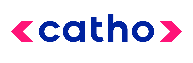 Modelo de Currículo para a área de Publicidade e Propaganda – Catho                                                                             